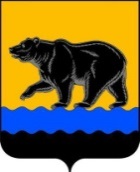 АДМИНИСТРАЦИЯ ГОРОДА НЕФТЕЮГАНСКАРАСПОРЯЖЕНИЕ16.07.2019									                     № 199-рг.НефтеюганскОб определении должностного лица, уполномоченного на взаимодействие с Департаментом экономического развития округа при организации системы внутреннего обеспечения соответствия требованиям антимонопольного законодательства  Во исполнение пункта 1 Плана мероприятий по снижению рисков нарушения антимонопольного законодательства исполнительными органами государственной власти Ханты-Мансийского автономного округа – Югры и органами местного самоуправления муниципальных образований Ханты-Мансийского автономного округа – Югры на 2019 год, утверждённого распоряжением Правительства Ханты-Мансийского автономного округа – Югры от 05.07.2019 № 355-рп «О плане мероприятий по снижению рисков нарушения антимонопольного законодательства исполнительными органами государственной власти Ханты-Мансийского автономного округа - Югры и органами местного самоуправления муниципальных образований Ханты-Мансийского автономного округа – Югры на 2019 год», в целях обеспечения взаимодействия с Департаментом экономического развития Ханты-Мансийского автономного округа – Югры при организации системы внутреннего обеспечения соответствия требованиям антимонопольного законодательства  на территории муниципального образования город Нефтеюганск:1.Определить Григорьеву Светлану Александровну, директора департамента экономического развития администрации города Нефтеюганск, уполномоченным должностным лицом на взаимодействие с Департаментом экономического развития Ханты-Мансийского автономного округа - Югры при организации системы внутреннего обеспечения соответствия требованиям антимонопольного законодательства на территории муниципального образования город Нефтеюганск.2.Контроль исполнения распоряжения оставляю за собой.Глава города Нефтеюганска                                                                 С.Ю.Дегтярев